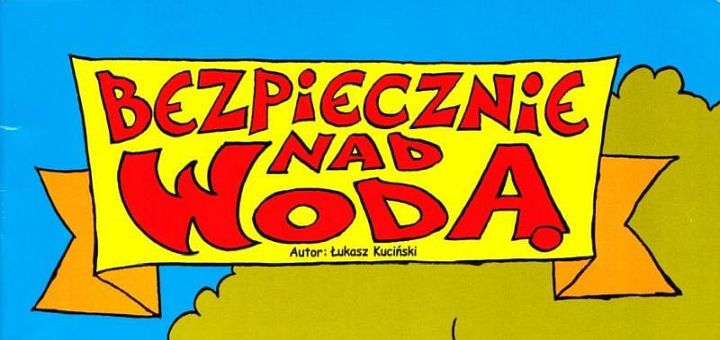 Propozycje działań i aktywności w domu dla dzieci  
z grupy IVTemat tygodnia: Wybrać zawód– trudna sprawa, dla nas jeszcze to zabawapiątek: 15.05.2020r.Temat dnia:  Bądź ostrożny!Przewidywane osiągnięcia dziecka:przedstawia ruchem opowieść, słucha uważnie fragmentu baśni o Czerwonym Kapturku,odpowiada na pytania dotyczące baśni, wymyśla jej szczęśliwe zakończenie, rozumie konieczność kąpania się w miejscach do tego wyznaczonych i w obecności ratowników, przestrzega zasad bezpieczeństwa w czasie pobytu nad wodą, rozumie, że nie można ufać nieznajomym, zachowuje ostrożność w kontaktach z obcymi osobami, uświadamia sobie konsekwencje niewłaściwych zachowań zagrażających zdrowiu i życiu, podaje przykłady bezpiecznych zachowań, doskonali sprawność manualną,przedstawia na rysunku zachowania, które pozwalają uniknąć zagrożenia, reaguje szybko na umówiony sygnał podczas zabawy.Proponowane zajęcia dla dzieci„Tratwa” – zabawa ruchowa. Rodzic zachęca dziecko, by wyobraziło sobie, że pływa po otwartym morzu. Dziecko słucha opowieści i przedstawia ruchem jej treść:
 Statek płynął po otwartym morzu. Pasażerowie w spokoju podziwiali widoki 
i wsłuchiwali się w szum fal. Nagle zerwał się silny wiatr, statek przechylił się gwałtownie i zaczął tonąć. Pasażerowie wskoczyli do morza i każdy z nich zajął jedną tratwę (dziecko staje na rozłożonych gazetach). Fale były jednak tak silne, 
że przechylały tratwy. Rozbitkowie postanowili płynąć na nich. Zaczął padać deszcz, 
a wiatr wcale nie słabł. Ponieważ sytuacja stawała się coraz groźniejsza, rozbitkowie postanowili dopłynąć do lądu, łącząc po dwie tratwy(dziecko zsuwa dwie gazety 
i „płynie na tratwach”). Nie mieli lin ani sznurów, musieli więc trzymać się mocno 
i uważać, by tratwy się nie przechylały. Wszystkim było bardzo zimno i ciasno. W końcu deszcz ustał, a w oddali ukazał się ląd. Rozbitkowie zaczęli szybko wiosłować dłońmi, by dopłynąć do brzegu (dziecko naśladuje wiosłowanie), gdzie było sucho i bezpiecznie. Po zabawie dziecko odpowiada na pytania:Na czyją pomoc mogą liczyć rozbitkowie na morzu? Jakie środki bezpieczeństwa powinni zachować pasażerowie statku? „Zachowaj ostrożność!” – słuchanie fragmentu baśni braci Grimm o Czerwonym Kapturku, rozmowa kierowana pytaniami. Czerwony Kapturek Była raz mała, słodka dzieweczka, którą kochał każdy, kto ją tylko ujrzał, a najwięcej kochała ją babcia – nie wiedziała wprost, co jej dać. Pewnego razu podarowała jej kapturek 
z czerwonego aksamitu, a dziewczynce tak się ten kapturek podobał, że nie chciała nosić żadnego innego, toteż nazwano ją Czerwonym Kapturkiem. Pewnego razu rzekła matka do Czerwonego Kapturka:– Oto masz, dziecko, w koszyku placek i butelkę soku, zanieś to babci, która jest chora i słaba i ucieszy się bardzo tym podarunkiem. Idź zaraz, póki nie ma wielkiego upału, a idąc nie biegaj i nie zbaczaj z drogi, bo mogłabyś upaść i stłuc butelkę. Kiedy zaś wejdziesz do pokoju, nie zapomnij powiedzieć babci „dzień dobry” i nie rozglądaj się wpierw po wszystkich kątach.– Zrobię wszystko, jak każesz – przyrzekł Czerwony Kapturek mamusi.Babcia mieszkała w lesie, o pół godzinki ode wsi. Kiedy dziewczynka weszła do lasu, spotkała wilka. Ale Czerwony Kapturek nie wiedział, że to takie złe zwierzę, i nie bał się go.– Dzień dobry, Czerwony Kapturku – rzekł wilk.– Dzień dobry, wilku – odparła dzieweczka. – Dokąd to tak wcześnie?– Do babci.– A cóż tam niesiesz pod fartuszkiem?– Placek i sok: mamusia piekła wczoraj, posyła więc trochę chorej i słabej babuni, żeby sobie podjadła i sił nabrała.– A gdzie mieszka twoja babcia, Czerwony Kapturku?– O, to jeszcze kwadrans drogi stąd! Daleko w lesie, pod trzema wielkimi dębami stoi chatka, otoczona leszczynowym żywopłotem, na pewno tam trafisz – rzekł Czerwony Kapturek.Wilk zaś pomyślał sobie: „To młode, kruche stworzonko lepiej mi będzie smakować niż stara babcia. Trzeba sobie sprytnie poradzić, żeby obie zjeść!”Idąc kawałek u boku Czerwonego Kapturka, rzekł:– Spójrz, jak pięknie kwitną dokoła kwiatki, dlaczego nie patrzysz na nie? I zdaje się, że nie słyszysz, jak słodko śpiewają ptaszki? Idziesz prosto przed siebie, jak do szkoły, a w lesie jest przecież tak miło!Czerwony Kapturek otworzył oczy, a widząc promienie słońca tańczące wśród drzew i całe łany kwiatów, pomyślał: „Babunia ucieszy się, gdy jej przyniosę ładny bukiecik. Jest jeszcze dość wcześnie, zdążę na czas”.I pobiegła w las, szukając kwiatków. A gdy zerwała jeden, wnet spostrzegła dalej inny, piękniejszy, biegła więc za nim i coraz głębiej wchodziła w las. Tymczasem wilk pobiegł prosto do domku babci i zapukał do drzwi.– Kto tam? – zapytała staruszka.– To ja, Czerwony Kapturek, przynoszę babci ciasta i wina, otwórz, babciu.– Naciśnij klamkę – rzekła babcia – za słaba jestem, aby wstać.Wilk nacisnął klamkę, drzwi otworzyły się, a zwierz zbliżył się bez słowa do łóżka babci i połknął ją. Potem ubrał się w jej koszulę i czepek, położył się do łóżka i zasunął firaneczki.Kiedy Czerwony Kapturek nazbierał tyle kwiatów, że już ich unieść nie mógł, przypomniała mu się nagle babcia i dziewczynka pobiegła szybko do jej domku. Zdziwiła się bardzo, że drzwi są otwarte, a wchodząc do pokoju, pomyślała: „O Boże, tak mi jakoś straszno, a zwykle chętnie przecież chodzę do babuni!”– Dzień dobry! – zawołała, ale nie otrzymała odpowiedzi.– Zbliżyła się więc do łóżka i odsunęła firaneczki. Ujrzała babcię, która miała czepek mocno naciągnięty na twarz i bardzo dziwnie wyglądała.– Ach, babciu, dlaczego masz takie wielkie uszy?– Abym cię lepiej mogła słyszeć!– A dlaczego masz takie wielkie oczy?– Abym cię lepiej mogła widzieć!– A dlaczego ręce masz takie wielkie?– Abym cię lepiej mogła objąć!– A dlaczego, babciu, masz taki brzydki, wielki pysk?– Aby cię łatwiej zjeść!I w tejże chwili wilk wyskoczył z łóżka i połknął biednego Czerwonego Kapturka.Gdy wilk zaspokoił już swą chętkę, położył się z powrotem do łóżka i wnet zasnął, chrapiąc głośno. (...)J. i W. Grimm, przełożył M. Tarnawski Po przeczytaniu dzieciom fragmentu baśni rodzic rozpoczyna rozmowę, zadając pytania:co poprosiła Czerwonego Kapturka mama? Kogo Czerwony Kapturek spotkał w lesie? O co wypytywał dziewczynkę wilk? Czy dziewczynka postąpiła słusznie, mówiąc wilkowi, gdzie mieszka jej babcia? Dlaczego Czerwony Kapturek nie posłuchał mamy i zboczył z drogi? Rodzic tłumaczy dziecku, że to, co spotkało Czerwonego Kapturka, powinno służyć jako przestroga. Często ignorujemy niebezpieczeństwo, a może się to okazać tragiczne 
w skutkach. Trzeba zachowywać ostrożność w kontaktach z nieznajomymi, gdyż nie każda obca osoba ma dobre zamiary. Osobom, których nie znamy, nie należy podawać swojego adresu. Rodzic zachęca dziecko do wymyślenia dalszego ciągu baśni o Czerwonym Kapturku, tak aby skończyła się ona szczęśliwie.„Bezpieczna kąpiel” – dyskusja na temat roli ratownika wodnego i konieczności przestrzegania zasad bezpieczeństwa w czasie pobytu nad wodą. Rodzic zadaje pytania: Gdzie pracuje ratownik wodny? Co na-leży do jego zadań? Dlaczego ratownicy wodni mają najwięcej pracy latem? Dziecko zastanawiają się i udziela odpowiedzi, odwołując się do własnej wiedzy 
i spostrzeżeń. Rodzic tłumaczy, że kąpiel w otwartych zbiornikach wodnych jest dozwolona jedynie w miejscach do tego wyznaczonych. Samowolne wchodzenie do wody może mieć tragiczne skutki. Przypomina, że zawsze należy pamiętać o odpowiednim zabezpieczeniu, jakie dają dmuchane rękawki, koła ratunkowe i kapoki. Odpoczynek nad wodą może nam sprawić ogromną przyjemność pod warunkiem, że będziemy pamiętać 
o następujących zasadach bezpieczeństwa: – Nie należy szybko wchodzić do wody po długim przebywaniu na słońcu! – Nie wolno pływać ani skakać do wody w miejscach niedozwolonych! – Dzieci mogą się kąpać tylko w obecności osób dorosłych! – Nie można prowokować sytuacji zagrażających bezpieczeństwu!Dziecko wykonuje plakat informujący o zasadach bezpiecznej kąpieli i wiesza go 
w widocznym miejscu.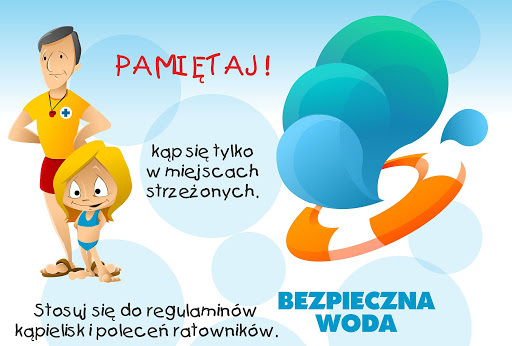 „Kodeks bezpiecznego zachowania w różnych sytuacjach” – opracowanie słownego i graficznego kodeksu. Rodzic zachęca do przedstawienia na rysunku sytuacji, które są niebezpieczne dla zdrowia i życia (może to być pożar, wypadek samochodowy, kradzież, zasłabnięcie itp.). Rozdaje kartki z bloku rysunkowego 
i prosi o złożenie ich na połowę. Na jednej połowie kartki dziecko ma narysować jakieś niebezpieczne zdarzenie, np . pożar, a na drugiej rodzaj interwencji, jaką należy podjąć, np. przyjazd straży pożarnej. Po wykonaniu rysunków rodzic prosi 
o przypomnienie numerów telefonów alarmowych i kolejności podawania informacji podczas telefonicznego wzywania pomocy (jeśli w pobliżu nie ma nikogo dorosłego, należy się przedstawić, podać adres i przyczynę wezwania). Podkreśla, że powód wezwania jednostki interwencyjnej musi być poważny – nie można lekkomyślnie dzwonić pod numery alarmowe. Następne zadanie dziecka polega na dopasowaniu numerów alarmowych do sytuacji przedstawionych na wcześniej wykonanych rysunkach. Podsumowując wykonanie zadań, rodzic przypomina, że należy unikać sytuacji niebezpiecznych, np. zabaw zapałkami, nieprawidłowego przechodzenia przez ulicę, wskazywania obcym osobom swojego domu.Dodatkowa praca z dzieckiem zainteresowanym„Żyję bezpiecznie” – przygotowanie albumu (książeczki) o zasadach bezpiecznego zachowania. Rodzic zachęca do wykonania albumu, w którym zostaną umieszczone informacje o bezpiecznych zachowaniach. Dziecko wymienia te zachowania, które zmniejszają ryzyko niebezpieczeństwa, np . przechodzenie przez ulicę zgodnie 
z sygnalizacją świetlną, kąpiel w miejscach oznakowanych, prawidłowe korzystanie 
z urządzeń elektrycznych. Rodzic prosi o narysowanie przykładów zachowań pozwalających uniknąć zagrożenia, np . ludzi przechodzących przez ulicę na zielonym świetle, dzieci bawiących się z daleka od ulicy. Po ukończeniu zadania dziecko wypowiada się na temat konsekwencji nieostrożnego i niewłaściwego postępowania. Rodzic spina rysunki, tworząc książeczkę o zasadach bezpiecznego zachowania . Zaleca częste przypominanie ich sobie i bliskim oraz bezwzględne przestrzeganie 
w życiu codziennym. Pokoloruj obrazek według wzoru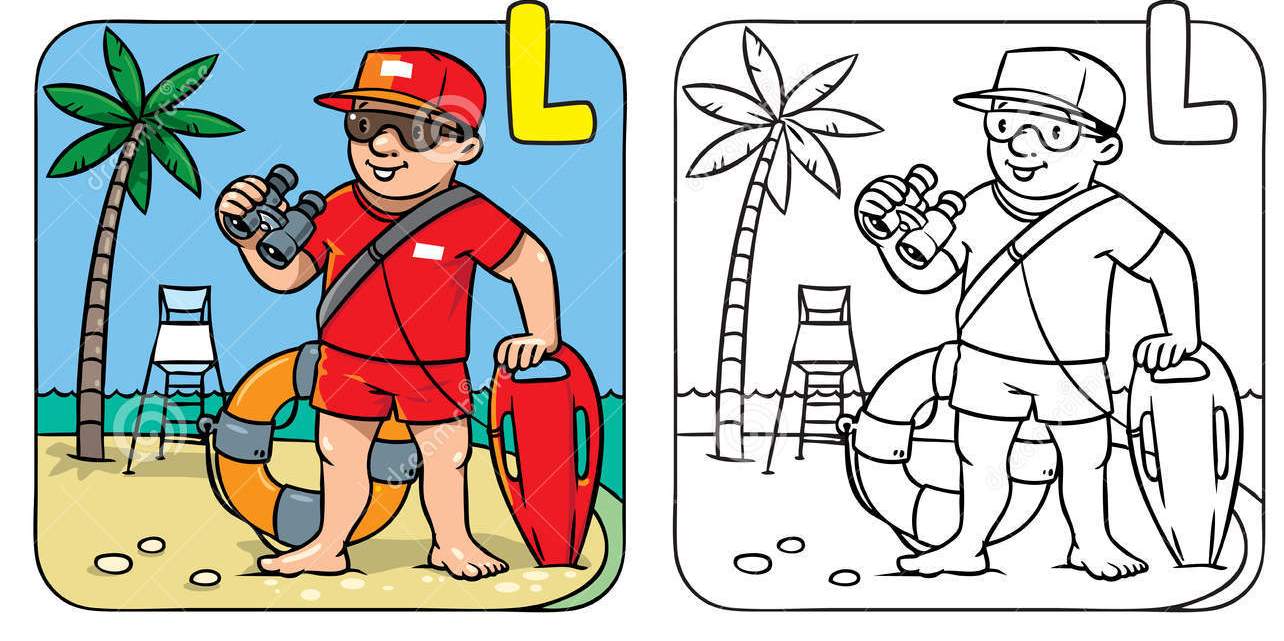 